Publicado en  el 26/08/2016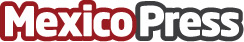 Falta de compromiso en seguridad para MéxicoMéxico pasa por un momento complicado, acciones que pasan en las calles mexicanas son de castigos severos, sin embargo; la sociedad hace irresponsabilidades por falta de control y poder por parte de los tres poderes máximos que gobiernan en México, la seguridad es prioridad para los ciudadanos y un derecho que se debe hacer valido para tener resultados positivosDatos de contacto:Nota de prensa publicada en: https://www.mexicopress.com.mx/falta-de-compromiso-en-seguridad-para-mexico Categorías: Nacional Seguros http://www.mexicopress.com.mx